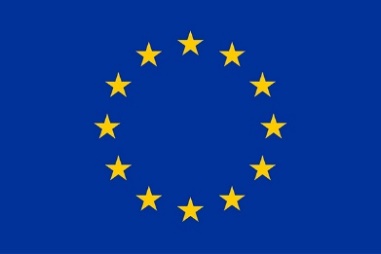 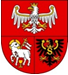 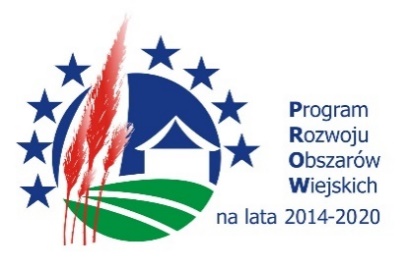                                 Unia Europejska„Europejski Fundusz Rolny na rzecz Rozwoju ObszarówWiejskich: Europa inwestująca w obszary wiejskie”Załącznik 3 .....................................................                                               		                                   …………………....................     (oznaczenie Wykonawcy)  						                                                       (miejscowość, data)Formularz ofertowy Dot: zapytania ofertowego na świadczenie usługi telekomunikacyjnej telefonii komórkowej na terenie całego kraju, jak również UE i poza nią na potrzeby Urzędu Marszałkowskiego Województwa Warmińsko – Mazurskiego w Olsztynie.Składając ofertę na świadczenie usługi telekomunikacyjnej telefonii komórkowej na terenie całego kraju, jak również UE i poza nią na potrzeby Urzędu Marszałkowskiego Województwa Warmińsko – Mazurskiego w Olsztynie, oferujemy realizację zamówienia zgodnie z jego Szczegółowym opisem oraz na warunkach zawartych we wzorze umowy za poniższą cenę brutto skalkulowaną według poniższej tabeli:*ilości podane w wierszu 2-7 kolumna 3 są wielkościami szacunkowymi służącymi do porównania oferty i wyboru oferty najkorzystniejszej a ilość podana w wierszu 1  kolumna 3 uwzględnia zamówienia w ramach opcji ( 143 szt. + 25 szt. w ramach opcji).  Rozliczenia z wykonawcą będą dokonywane zgodnie z rzeczywistym zapotrzebowaniem Zamawiającego, z zastrzeżeniem nieprzekroczenia całkowitej wartości umowy. Wartością umowy będzie kwotą, którą Zamawiający zamierza przeznaczyć na realizację zamówienia.UWAGA:W cenie oferty należy uwzględnić wszystkie koszty wykonania zamówienia zgodnie z jego szczegółowym opisem oraz na warunkach zawartych we wzorze umowy w tym podatek VAT.Poszczególne ceny oferowanych usług  muszą być wyrażone w złotych polskich.Zamawiający dopuszcza wycenę 0 zł w poszczególnych pozycjach formularza.Ceny  winne być określone z dokładnością do 2 miejsc po przecinku.Podane ilości są wartością szacunkową i służą jedynie do wyboru najkorzystniejszej oferty.Oświadczam/-y, że:Zapoznałem/-liśmy się z treścią Zapytania ofertowego wraz załącznikami i nie wnoszę do niego zastrzeżeń.Zapoznałem/-liśmy się z miejscem realizacji zamówienia i mam świadomość jego wykonania.Wzór umowy będący załącznikiem do zapytania ofertowego został przez nas/mnie zaakceptowany i zobowiązujemy/-ę się w przypadku wyboru naszej oferty do zawarcia umowy na proponowanych  warunkach, w miejscu i terminie wyznaczonym przez Zamawiającego.Jestem/-śmy związany/- i przedłożoną ofertą przez 30 dni od terminu składania ofert.                                                 ……...........................................                                                           (podpis i imienna pieczątka osoby                                                           upoważnionej do reprezentowania Wykonawcy)WyszczególnieniePrzewidywana ilość*Okres realizacji zamówienia w miesiącachKoszt netto 1-miesiecznego abonamentu               ( lp. 1),  koszt  za 1 min. połączenia (lp. 2-4), koszt transmisji danych za 1 MB ( lp. 5 ), koszt za 1 SMS (lp. 6-7), Cena netto             / kol. 3 x 4 x 5/Stawka podatku VATKwota podatkuCena brutto                 / kol. 6 + 8/1234567891Abonament ( nielimitowane rozmowy, SMS-y, MMS-y do wszystkich sieci komórkowych oraz na telefony stacjonarne – w tym min. 15 GB Transfer danych168 (143 szt. + 25 szt. w ramach opcji) 242Stawka za minutę połączenia w roamingu przychodzącym w krajach Unii Europejskiej (wszystkie sieci)40424 3Stawka za minutę połączenia w roamingu wychodzącym w krajach Unii Europejskiej (wszystkie sieci)54244Stawka za minutę połączenia międzynarodowego do krajów Unii Europejskiej237245Stawka GPRS (za 1 MB) w krajach Unii Europejskiej260 MB246SMS międzynarodowy62247SMS w roamingu20024CENA BRUTTOCENA BRUTTOCENA BRUTTOCENA BRUTTOCENA BRUTTOCENA BRUTTOCENA BRUTTOCENA BRUTTO